Electronic Leak Detection (ELD) and TREMproof 250GC R__________________________________________________________________________________________PurposeThe purpose of this bulletin is to define the equipment required to successfully test Tremco’s TREMproof 250GC R for breaches prior to protecting and placing any subsequent overburden materials.__________________________________________________________________________________________IntroductionElectronic Leak Detection (ELD) applies an electrical current to the surface of an exposed membrane.  Figure 1.  The equipment will alarm if an electrical current flows through a void in the membrane and makes contact with an electrically grounded substrate, such as structural concrete.  In new construction, if the substrate is non-conductive, (for instance, wood, lightweight insulating concrete, insulation or cover board) then a conductive medium such as a conductive primer must be placed directly below the membrane to enable ELD testing.  There are four Electronic Leak Detection (ELD) methods:Low Voltage Scanning Platform.Low Voltage Electronic Field Vector Mapping.Low Voltage Vertical RollerHigh Voltage Spark/Holiday Testing__________________________________________________________________________________________TestingThe Electronic Leak Detection (ELD) method that Tremco recommends to test TREMproof 250GC R is the Low Voltage Scanning Platform.  Tremco’s TREMproof 250GC R contains carbon black which is conductive and can not be tested using the vector mapping or high voltage ELD methods.  Detec Systems, an electrical engineering company that produces ELD testing equipment and performs ELD testing has created the Integriscan™ low voltage scanning platform which has the capability of testing both non-conductive and semi-conductive membranes (ASTM D8231-19).  Figure 2.  Tremco recommends the use of the Integriscan™ low voltage scanning platform or equivalent when ELD testing is required on the job site for TREMproof 250GC R applications.  Contact Detec Systems for equipment and/or services at 855.753.3832 or info@detecsystems.com.__________________________________________________________________________________________Figure 1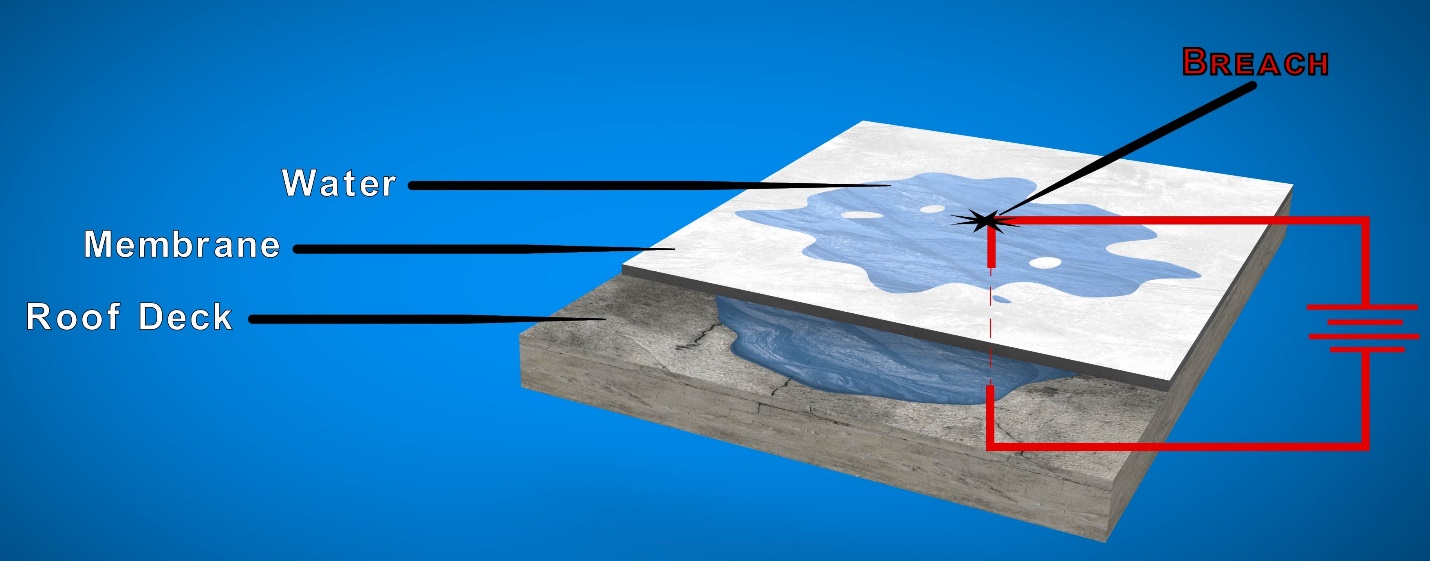 Figure 2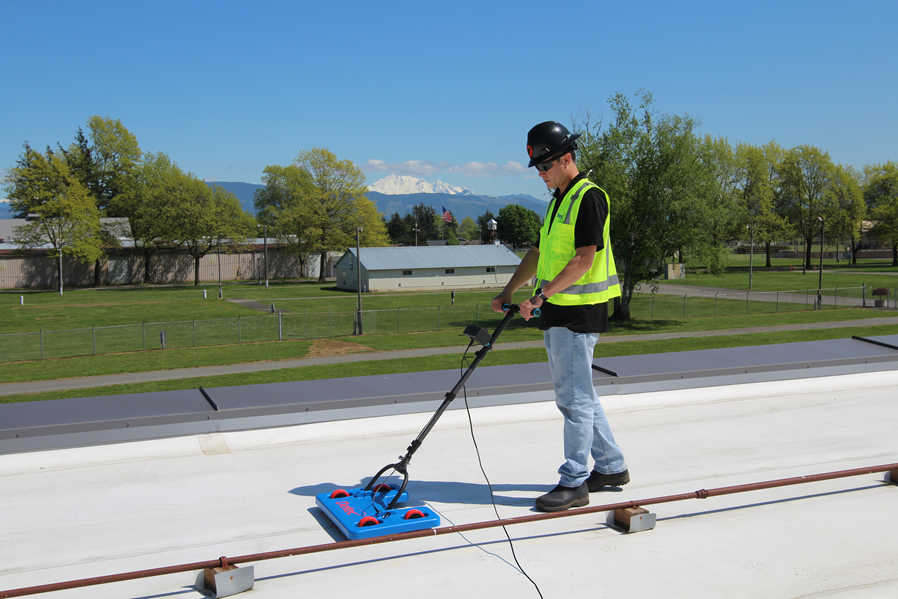 Tremco Commercial Sealants & Waterproofing   |   tremcosealants.comTremco Commercial Sealants & Waterproofing   |   tremcosealants.comTremco Commercial Sealants & Waterproofing   |   tremcosealants.comTremco Commercial Sealants & Waterproofing   |   tremcosealants.comMoYr/DOCCODE3735 Green Rd Beachwood OH 44122216.292.5000 / 800.321.79061451 Jacobson Ave Ashland OH 44805419.289.2050 / 800.321.6357220 Wicksteed Ave Toronto ON M4H1G7416.421.3300 / 800.363.32131350 Gay-Lussac, Unit: 3 Boucherville QC J4B 7G4514.521.9555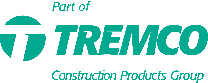 